СРЕДНО  УЧИЛИЩЕ„ПЕЙО  КРАЧОЛОВ  ЯВОРОВ“гр.  Варна, ж.к. “Вл. Варненчик”, тел. /факс/: 359(52) 510-543- Директор; 510-544- Канцеларияyavorov_varna@abv.bgПри подписване на договора следва да се представят следните документи:За обстоятелствата по чл. 54, ал. 1, т. 1 от ЗОП – свидетелство за съдимост;За обстоятелствата по чл. 54, ал. 1, т. 3 от ЗОП – удостоверение от органите по приходите и удостоверение от общината по седалището на възложителя и на издателството;За обстоятелствата по чл. 54, ал. 1, т. 6 от ЗОП – удостоверение от органите на Изпълнителна агенция „Главна инспекция по труда“;Декларация за липсата на обстоятелства по чл. 54, ал. 1, т. 7 от ЗОП.Документите по т. 1 и т. 4 се представят за всяко от лицата, които представляват издателството или са членове на неговите управителни и надзорни органи. Когато в състава на тези органи участва юридическо лице, такива документи се представят за физическите лица, които го представляват.Документите по т. 2 и т. 3 се представят за юридическото лице – издателство, с което се сключва договорът.  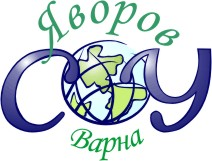 